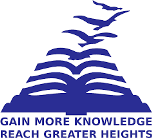 Presidency UniversityBengaluruSCHOOL OF MEDIA STUDIESMID TERM EXAMINATIONInstructions:Read the all questions carefully and answer accordingly. Part A              Answer all the Questions. Each question carries 5 marks.	        (4Qx 5M = 20M) Define Management and its nature.                                               [5M] (C.O.1) [Knowledge]List out the four functions of management.                                    [5M] (C.O.1) [Knowledge]State whether ‘Management is a Science or Art’                            [5M](C.O.1) [Knowledge]Identify the roles and skills of Managers                                        [5M] (C.O.2) [Knowledge]Part B           Answer all the Questions. Each question carries 5 marks.	           (2Qx10M=20M)Discuss about the following concepts                                  [10M]   (C.O.2) [Comprehensive]Universality ApproachBureaucracy ApproachBehavioral ApproachQuantitative ApproachSystem Approach   Differentiate between                                                        [10M]   (C.O.2) [Comprehensive]Classical Vs neo-classical systemProfessional Management Vs Family ManagementVission Vs MissionPart C            Answer all the Questions. Each question carries 10 marks.	  (1Qx10M=10M)Explain about what are the requirements of sound objectives in an organization.[10M]   (C.O.2) [Comprehensive]Roll No